Extra projectile Motion Problems**Assume zero air resistance for all problems**1.	An object hits the ground (height = 0) at an angle of 62°, relative to horizontal.  Prior to hitting the ground, its X displacement was 3m.  When it hits the ground, its y-velocity is -10m/s.  Find “everything:”Initial velocities (x, y, and overall speed)Launch angleTime aloftInitial height Final velocities (x and overall speed)2.	An apple is dropped out of the window of a moving car.  If the car was traveling a speed of 20m/s, and the apple travels a horizontal distance of 11m, what was the height of the apple’s release point?Solutions on Next Page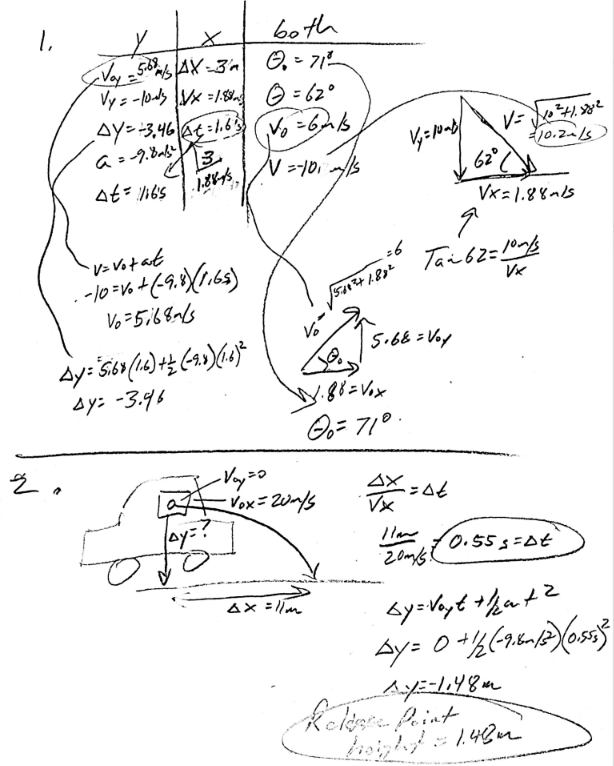 